ПОСТАНОВЛЕНИЕ                               АДМИНИСТРАЦИИ ЮГО-СЕВЕРНОГО СЕЛЬСКОГО ПОСЕЛЕНИЯ  ТИХОРЕЦКОГО  РАЙОНА  от 02.09.2019	                              № 58станица Юго-СевернаяО внесении изменения в постановление администрации Юго-Северного сельского поселения Тихорецкого района от 24 июня 2019 года № 34         «О введении особого противопожарного режима на территорииЮго-Северного сельского поселения Тихорецкого района»В целях предупреждения чрезвычайных ситуаций, связанных с пожарами, представляющих угрозу безопасности населения, на основании письма Отдела надзорной деятельности и профилактической работы Тихорецкого района Главного управления министерства Российской Федерации по делам гражданской обороны, чрезвычайным ситуациям и ликвидации последствий стихийных бедствий по Краснодарскому краю от 29 июля                  2019 года № 1124-9-47-27/2, п о с т а н о в л я ю:1.Внести в постановление администрации Юго-Северного сельского поселения Тихорецкого района от 24 июля 2019 года № 34 «О введении особого противопожарного режима на территории Юго-Северного сельского поселения Тихорецкого района» изменение, заменив в пункте 1 слова «08 августа                  2019 года» словами «особого распоряжения»:2.Обеспечить официальное обнародование настоящего постановления и его размещение на официальном сайте администрации Юго-Северного сельского поселения Тихорецкого района в информационно-телекоммуникационной сети «Интернет».3.Постановление вступает в силу со дня его официального обнародования.Глава Юго-Северного сельского поселения Тихорецкого района                                                        А.В. Аулов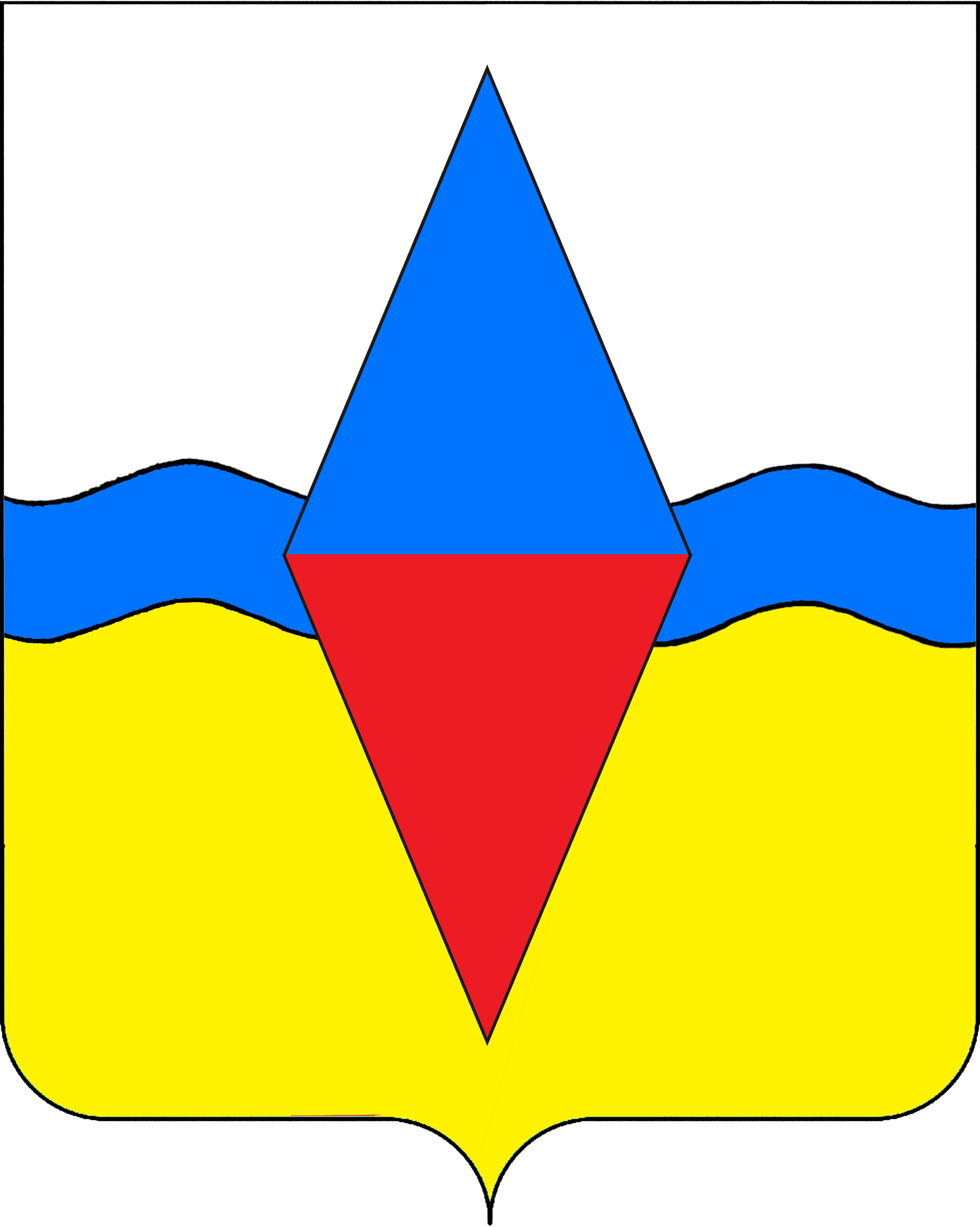 